 Design & Development of Automated Index in SPM for                                           Wearplate Manufacturing                        1 Mr. Omprakash Deshmukh,  2 Mr. Prajwal Thakare,   3 Mr. Lokesh Gohane,                        4 Mr. Prashant Dahare             5 Mr. Rishabh Sahu,        6 Mr. Nitish Jha                                                          Guide :- Prof. P.N.Awachat                                                   Dept. of Mechanical Engineering                       G. H. Raisoni Academy of Engineering and Technology, Nagpur, India  Abstract :- The revolutionary concepts of wear plates, the specialist hard facing materials came into existence in 1980’s.To date wearplates are being used almost worldwide , replacing the traditional wear resistances lining materials .DuraweldMetsys Private Limited is one of the few wearplate manufacturers in India.For the forward motion of wearplatesin special purpose machine which is basically designed for welding purpose hydraulic actuator is used. The main purpose of actuator is to give positive push to the heavy wear plate. Till date the whole working is operated manually.              To perform the operation fully automatic and in easier way we are planning to use the chain drive mechanism instead of hydraulic actuator for the sliding of heavy wear plates. Chain drive mechanism is the easier way to transmit power. Pin like arrangement will be provided on the links of the chain to give the push to the wear plate. Thus the sheet will easily slide on the fixture.              Thus use of chain drive mechanism is easy to operate as compared to hydraulic actuator. Chain drive mechanism is cheaper as compared to hydraulic actuator and less maintenance is required for the operation.I. INTRODUCTION DuraweldMetsys was formed in the Year 1991 and have over 2 decades of experience in Wear Products manufacturing. DuraweldMetsys was one of the first ISO 9000 certified companies in the Year 1998 by DNV –Netherlands. Subsequently, updated to ISO 9001 certification for Duraweld Wear Products and Reclamation activity.The purpose behind the project is to give the positive forward push to the heavy wear plate sheet. For the forward motion of sheet chain drive mechanism is better and it can give positive push also by mounting a little pin on the chain.The sheet will be placed on the working bed on the fixture and chain drive mechanism is use to slide the sheet on the fixture.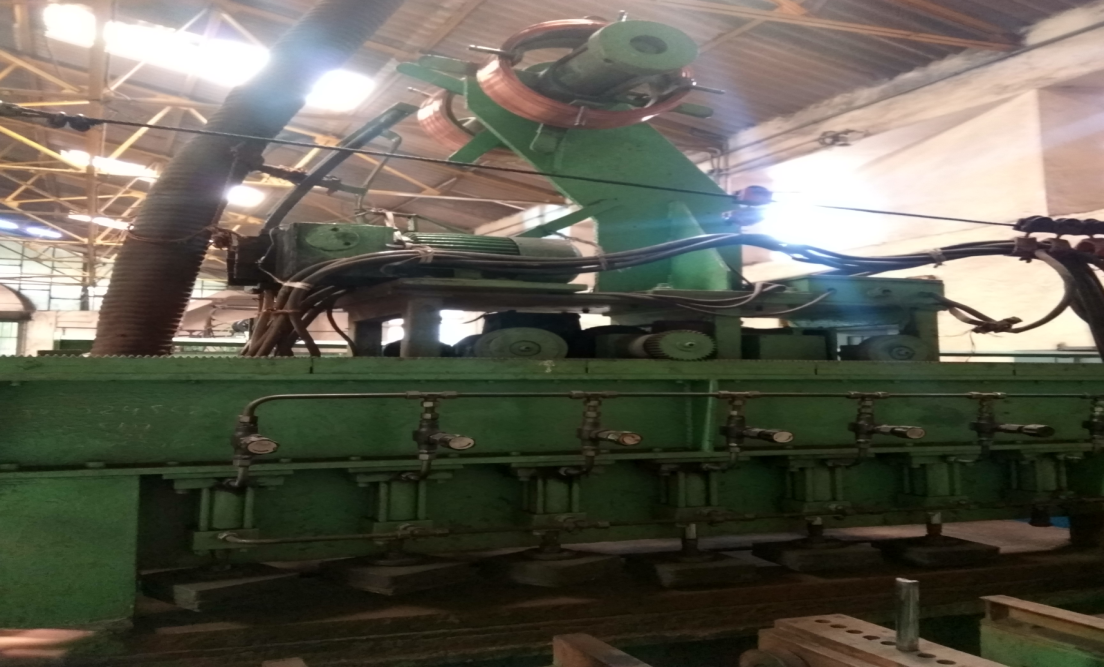 Drive chain or transmission chain passing over a sprocket gear, with the teeth of the gear meshing with the holes in the links of the chain. The gear is turned, and this pulls the chain putting mechanical force into the system.                                 Thus use of chain drive mechanism is easy to operate as compared to hydraulic actuator. Chain drive mechanism is cheaper as compared to hydraulic actuator and less maintenance is required2 . PROCEDURE AND WORKING MATERIL1) Chain For the forward motion of wearplates we are using chian drive. Chain drive is a way of transmitting mechanical power from one place to another. Most often, the power is conveyed by a  roller chain, known as the drive chain or transmission chain passing over a sprocket gear, with the teeth of the gear meshing with the holes in the links of the chain. The gear is turned, and this pulls the chain putting mechanical force into the system. In this whole assembly we are using three chains, two chain to rotate  the shaft which are connected together and third chain is to transmit power from motor from to the shaft .The chain  which is suitable for the transmission is of chain no.140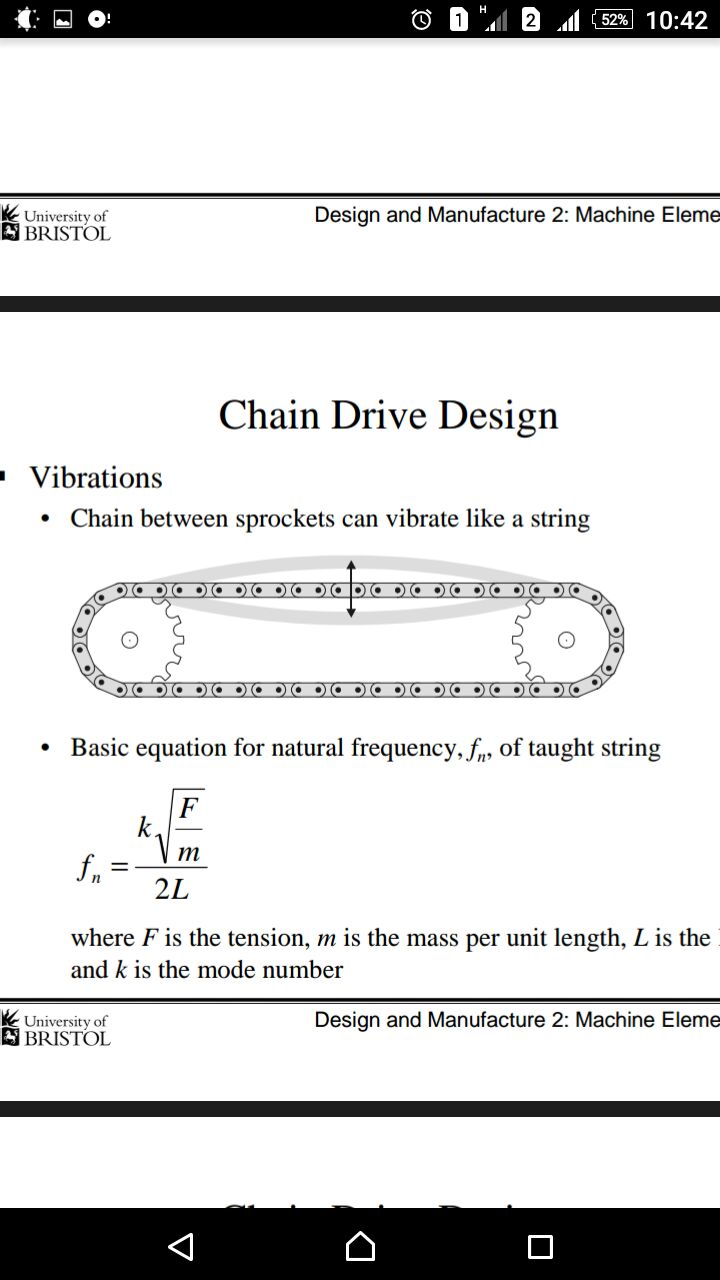 2) ShaftsShafts are used to transmit power. We are using two shafts of 2 m length to transmit power with the help of chain drive mechanism. On the first shaft their will be three sprockets  and on second shaft their will be two sprockets. The suitable material of shaft is SAE1045 steel.3) Roller Chain SprocketWhen it is imperative that angular velocity rotation to be constant some of thepositive drive must be employed.A chain drive used in preference to gear when the distance between centers of a shaft to be connected makes gear drive unfeasible effective transmission of power. When the distance between the shaft centers is larger compared with the v-belt or flat drive is high efficiency drive and fewer loads on shaft. It can transmit the motion to several shafts through one chain.Number of sprockets required are 10 having 21 teeth. The suitable material for sprockets is SAE1045 steel. 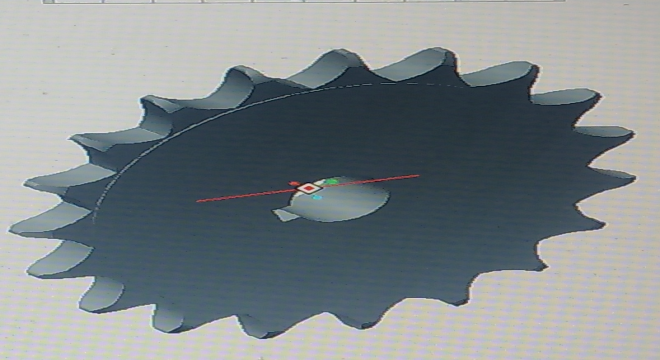 4) Pin The pin is mounted on chain which will helps to  move sheet in forward direction. There are two pins which are to be mounting on each chain. The suitable material for the pin is SAE 1030 steel.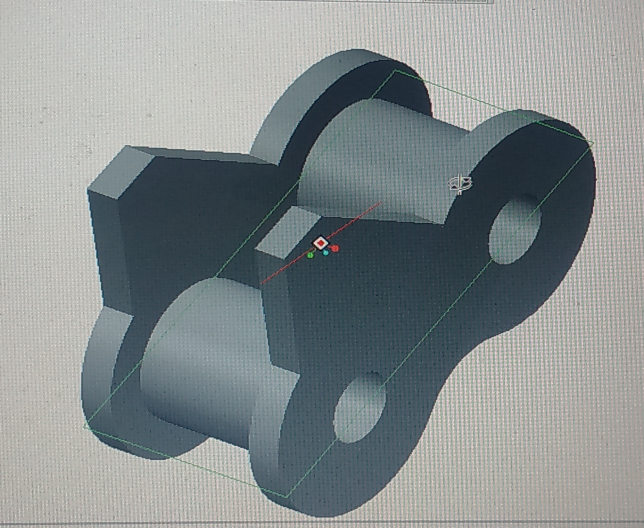   PedestalIt is a mechanical component helps to rotate shaft freely and it supports the shafts.This types of pedestals are used to rotate the shaft at high torque and low rpm. The suitable size of the pedestal is of 48 mm diameter for freely movement of the shaft.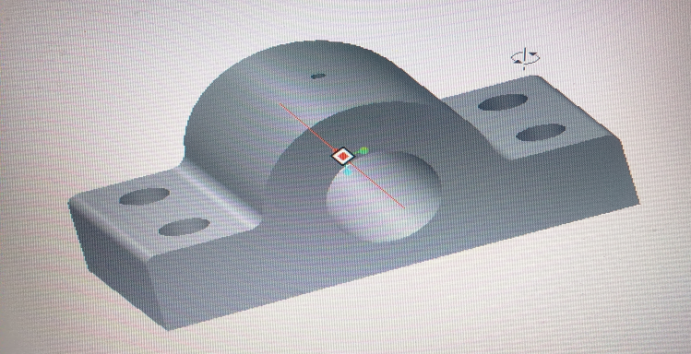 3 . DESIGN CALCULATIONTorque =900*1000 N-mm (for 2 chain) Rated power     Pr =1884.95W Design power  Pd =3.52  H.PChain=120 Pitch dia.of sprocket     Dp=280mm    Vp =0.29m\secPower capacity per standP=3.45KW Length of chains in pitchesLp=45.04mm Standard dimension of sprocketWidth of sprocket teeth to mm for single standard chain               To=22mmii)Transverse pitch for muitiple stsand chain    =1.15PDESIGN OF KEY For Pd=3.52Hp and N=750 rpm Shaft diameter=48mmb=14mmh=9mm 1)Max. Height of pin links Hp=32mm2)Max. Height of roller link Hr=37mmiii)Corner reliefe=5mmMaximum permissive bore dia.d=180mm.i)shear stress Tshear=33.57<61N/mm sq.       Hence safe.ii)Crushing stress        Tcr=104.16<122N/mm sq.       Hence  safe.4 . DIFFERENCE BETWEEN EXISTING  BED AND MODIFIED BED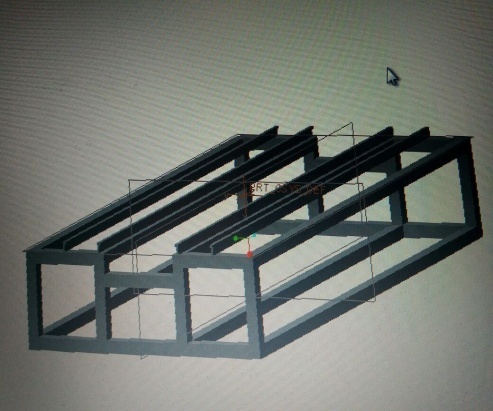 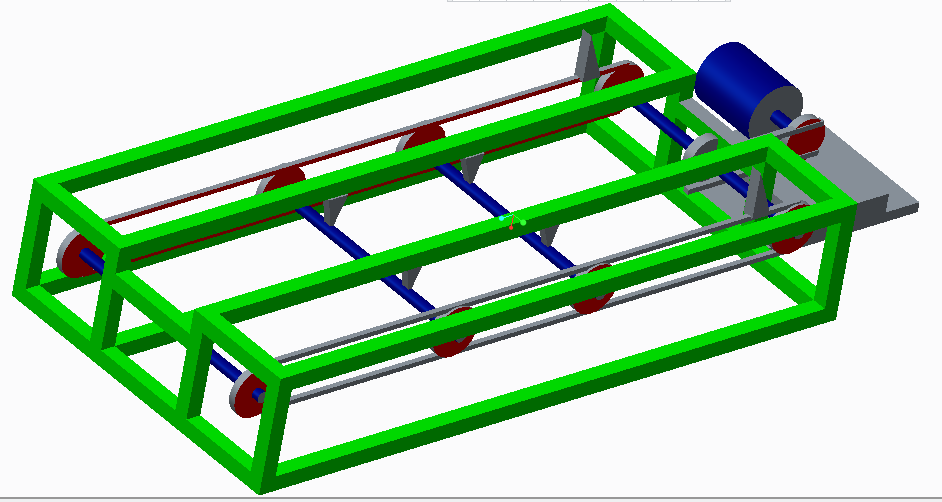           EXISTING BED                                                                          MODIFIED BED5 . CONCLUSIONFrom the study we coclude that the Chain drive is a way of transmitting mechanical power from one place to another. Most often, the power is conveyed by a  roller chain, known as the drive chain or transmission chain passing over a sprocket gear, with the teeth of the gear meshing with the holes in the links of the chain.6 . REFERENCEDesign Data For Machine Elements by B.D.ShiwalkarDesign of Machine Elements by V.B. BhandariFundamental of Machine Components by Robert Juvinallwww.weg.comwww.madeeasypublications.orgFundamentals of Electrical Drives by  G.K. DubeyFundamentals of Electrical Circuits.Machine Elements Life and Design by Boris M. Klebano David M. Barlam Frederic E. Nystrom